                                     March 2021                                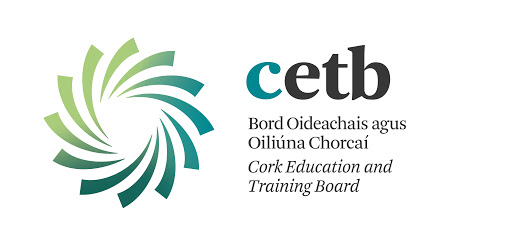 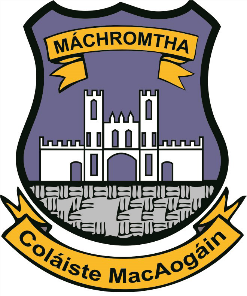 Return to Learning FormPlease complete and email info.office@mcegan.ie before your child returns to school. Please note that Cork ETB is collecting this data for the purposes of maintaining safety within schools in the light of the Covid-19 pandemic. The legal basis for collecting this data is based on vital public health interests and this data will be held securely in line with our retention policy.   Cork ETB's Covid-19 Privacy Notice is available for review here: https://www.corketb.ie/wp-content/uploads/2020/06/CETB-Covid-19-Privacy-Notice.pdf Child’s Name & Address:School Name:Parent/Guardian Name:Principal Name:Declaration: I have no reason to believe that my child has infectious disease and I have followed all medical and public health guidance with respect to exclusion of my child from educational facilities. Signed ______________________________________ Date:_____________________Declaration: I have no reason to believe that my child has infectious disease and I have followed all medical and public health guidance with respect to exclusion of my child from educational facilities. Signed ______________________________________ Date:_____________________